SPECYFIKACJA WARUNKÓW ZAMÓWIENIAdo postępowania o udzielenie zamówienia publicznego 
o szacunkowej wartości poniżej 214 000 euro na zasadach określonych 
w ustawie Prawo zamówień publicznych z dnia 11 września 2019 r.(Dz. U. z 2021 r., poz. 1129 z późn.zm.) na:Zamieszczanie ogłoszeń Urzędu Miejskiego w KoszalinieCPV: 79970000-4ZATWIERDZIŁ:Z up. Prezydenta MiastaSekretarz MiastaTomasz CzuczakDokument opatrzony kwalifikowanym podpisem elektronicznymKoszalin, dnia 17.12.2021 r.Spis treści:Rozdział I 		Instrukcja dla Wykonawców wraz z załącznikiem Załącznik nr 1 	Identyfikator postępowania i link do postępowania na miniPortaluRozdział II		Opis przedmiotu zamówienia Rozdział III 	Wzory Oświadczeń – dla Zadania nr 1 i Zadania nr 21.	Oświadczenie Wykonawcy o niepodleganiu wykluczeniu oraz spełnianiu warunków udziału w postępowaniu2.	Oświadczenie Podmiotu udostępniającego zasoby o niepodleganiu wykluczeniu oraz spełnianiu warunków udziału w postępowaniu składane na podstawie art. 125 ust. 5 ustawy PZP3.	Oświadczenie Wykonawców wspólnie ubiegających się o udzielenie zamówienia składane na podstawie art. 117 ust. 4 ustawy PZP4.	Wykaz wykonanych usług, a w przypadku świadczeń powtarzających się lub ciągłych również wykonywanychRozdział IV		Formularz ofertowy wraz z załącznikami – dla Zadania nr 1 i Zadania nr 2 Załącznik nr 1 	Formularz cenowy dla Zadania nr 1 Załącznik nr 2 	Formularz cenowy dla Zadania nr 2 Rozdział V		Projekt umowy – dla Zadania nr 1 i Zadania nr 2Specyfikacja Warunków Zamówienia zwana jest w dalszej treści SWZ lub specyfikacją.Rozdział I		Instrukcja dla Wykonawców wraz z załącznikiemZałącznik nr 1 	Identyfikator postępowania i link do postępowania na miniPortaluZAMAWIAJĄCYGmina Miasto Koszalin – Urząd Miejski ul. Rynek Staromiejski 6 – 775 – 007 KoszalinNIP: 669-23-85-366 REGON: 330920802telefon: 94 348 86 00 adres poczty elektronicznej: um.koszalin@um.koszalin.plstrona internetowa prowadzonego postępowania: https://miniportal.uzp.gov.pl/godziny pracy Zamawiającego:poniedziałek 9.00 – 17.00wtorek – piątek 7.15 – 15.15Postępowanie prowadzi:Biuro Zamówień Publicznych Urzędu Miejskiego w Koszalinieul. Adama Mickiewicza 2675 – 004 Koszalintelefon: 94 348 86 54adres poczty elektronicznej: joanna.ratuszna@um.koszalin.plAdres strony internetowej, na której udostępniane będą zmiany i wyjaśnienia treści SWZ oraz inne dokumenty zamówienia bezpośrednio związane z postępowaniem o udzielenie zamówienia: www.bip.koszalin.pl. TRYB UDZIELENIA ZAMÓWIENIAPostępowanie o szacunkowej wartości poniżej 214 000 euro prowadzone jest w trybie podstawowym  na podstawie art. 275 pkt 1 ww. ustawy z dnia 11 września 2019 r. Prawo zamówień publicznych (Dz.U. z 2021 r., poz. 1129 z późn. zm.), zwanej w dalszej treści ustawą PZP.PRZEDMIOT ZAMÓWIENIAPrzedmiotem zamówienia jest zamieszczanie ogłoszeń Urzędu Miejskiego w Koszalinie w podziale na dwa zadania, tj.:1.1) Zadanie nr 1 - Zamieszczanie w prasie lokalnej ogłoszeń Urzędu Miejskiego w Koszalinie;1.2) Zadanie nr 2 - Zamieszczanie w prasie ogólnokrajowej ogłoszeń Urzędu Miejskiego w Koszalinie.Przedmiot zamówienia (dla Zadania nr 1 oraz dla Zadania nr 2) określony wg Wspólnego Słownika Zamówień kodem CPV: 79970000-4.Określenie przedmiotu zamówienia dla Zadania nr 1 i dla Zadania nr 2 zawarte jest w Rozdziale II SWZ oraz w projekcie umowy zawartym w Rozdziale V SWZ.Kwota, jaką Zamawiający zamierza przeznaczyć na sfinansowanie zamówienia: 201 847,00 zł,w tym: Zadanie nr 1, tj. Zamieszczanie w prasie lokalnej ogłoszeń Urzędu Miejskiego w Koszalinie: 116 713,70 złoraz Zadanie nr 2, tj. Zamieszczanie w prasie ogólnokrajowej ogłoszeń Urzędu Miejskiego w Koszalinie: 85 133,30 zł.Zamawiający nie przewiduje udzielenia zamówienia, o którym mowa w art. 214 ust. 1 pkt 8 ustawy PZP.Zamawiający nie dopuszcza możliwości złożenia oferty przewidującej odmienny niż określony w SWZ sposób wykonania zamówienia (oferta wariantowa).TERMIN WYKONANIA ZAMÓWIENIA - dotyczy Zadania nr 1 i Zadania nr 2Wymagany termin realizacji zamówienia: okres jednego roku od dnia zlecenia pierwszego ogłoszenia do realizacji.PODSTAWY WYKLUCZENIA ORAZ WARUNKI UDZIAŁU W POSTĘPOWANIU O udzielenie zamówienia na Zadanie nr 1 i Zadanie nr 2 mogą ubiegać się Wykonawcy, którzy:nie podlegają wykluczeniu na podstawie art. 108 ust. 1 ustawy PZP;Zamawiający nie przewiduje wykluczenia na podstawie art. 109 ust. 1 ustawy PZP;2)	spełniają warunki udziału w postępowaniu dotyczące zdolności technicznej lub zawodowej:Wykonawca spełni warunek, jeżeli wykaże, że2.1)	dla Zadania nr 1: wykonał lub wykonuje w okresie ostatnich trzech lat, licząc wstecz od dnia, w którym upływa termin składania ofert, a jeżeli okres prowadzenia działalności jest krótszy — w tym okresie co najmniej jedną usługę o wartości nie mniejszej niż 60.000,00 zł, dla jednego odbiorcy polegającą na zamieszczaniu ogłoszeń w prasie.2.2)	dla Zadania nr 2: wykonał lub wykonuje w okresie ostatnich trzech lat, licząc wstecz od dnia, w którym upływa termin składania ofert, a jeżeli okres prowadzenia działalności jest krótszy — w tym okresie co najmniej jedną usługę o wartości nie mniejszej niż 40.000,00 zł, dla jednego odbiorcy polegającą na zamieszczaniu ogłoszeń w prasie.UWAGA!W przypadku, gdy złożone przez Wykonawców podmiotowe środki dowodowe na potwierdzenie spełniania warunków udziału w postępowaniu będą zawierały kwoty wyrażone w walutach innych niż PLN, do oceny spełniania każdego warunku zawierającego daną kwotę lub wartość, wielkości te Wykonawca przeliczy po średnim kursie waluty obcej ogłoszonym przez NBP w dniu publikacji ogłoszenia o zamówieniu w Biuletynie Zamówień Publicznych.5.1.	POLEGANIE NA ZDOLNOŚCIACH TECHNICZNYCH LUB ZAWODOWYCH LUB SYTUACJI FINANSOWEJ LUB EKONOMICZNEJ PODMIOTÓW UDOSTĘPNIAJĄCYCH ZASOBY W CELU POTWIERDZENIA SPEŁNIANIA WARUNKÓW UDZIAŁU W POSTĘPOWANIU – dotyczy Zadania nr 1 i Zadania nr 21)	Wykonawca w celu potwierdzenia spełniania warunków udziału w postępowaniu, o których mowa w Rozdziale I pkt 5 ppkt 2 SWZ, w stosownych sytuacjach, może polegać na zdolnościach technicznych lub zawodowych podmiotów udostępniających zasoby, niezależnie od charakteru prawnego łączących go z nim stosunków prawnych.2)	Wykonawca, który polega na zdolnościach podmiotów udostępniających zasoby, składa wraz z ofertą ZOBOWIĄZANIE podmiotu udostępniającego zasoby do oddania Wykonawcy do dyspozycji niezbędnych zasobów na potrzeby realizacji zamówienia* lub inny podmiotowy środek dowodowy potwierdzający, że Wykonawca realizując zamówienie będzie dysponował niezbędnymi zasobami tych podmiotów.3)	Wykonawca, w przypadku polegania na zdolnościach podmiotów udostępniających zasoby, składa wraz z Oświadczeniem, o którym mowa w Rozdziale I pkt 6 SWZ, OŚWIADCZENIE podmiotu udostępniającego zasoby, o którym mowa w art. 125 ust. 5 ustawy PZP, według wzoru określonego w Rozdziale III SWZ pkt 2, potwierdzające brak podstaw wykluczenia tego podmiotu oraz odpowiednio spełnianie warunków udziału w postępowaniu, w zakresie, w jakim Wykonawca powołuje się na jego zasoby. 4)	Jeżeli zdolności techniczne podmiotu udostępniającego zasoby nie potwierdzają spełniania przez Wykonawcę warunków udziału w postępowaniu lub zachodzą wobec tego podmiotu podstawy wykluczenia, Zamawiający zażąda, aby Wykonawca w terminie określonym przez Zamawiającego:4.1)   zastąpił ten podmiot innym podmiotem lub podmiotami albo4.2)   wykazał, że samodzielnie spełnia warunki udziału w postępowaniu.5)	W odniesieniu do warunków dotyczących wykształcenia, kwalifikacji zawodowych lub doświadczenia, Wykonawcy mogą polegać na zdolnościach podmiotów udostępniających zasoby, jeśli podmioty te wykonają usługi, do realizacji których te zdolności są wymagane.6)	Wykonawca nie może, po upływie terminu składania ofert, powoływać się na zdolności podmiotów udostępniających zasoby, jeżeli na etapie składania ofert nie polegał on w danym zakresie na zdolnościach podmiotów udostępniających zasoby.* ZOBOWIĄZANIE PODMIOTU UDOSTĘPNIAJĄCEGO ZASOBY musi potwierdzać, że stosunek łączący Wykonawcę z podmiotem udostępniającym zasoby gwarantuje rzeczywisty dostęp do tych zasobów oraz musi określać w szczególności:−	zakres dostępnych Wykonawcy zasobów podmiotu udostępniającego zasoby;−	sposób i okres udostępnienia Wykonawcy i wykorzystania przez niego zasobów podmiotu udostępniającego te zasoby przy wykonywaniu zamówienia;−	czy i w jakim zakresie podmiot udostępniający zasoby, na zdolnościach którego Wykonawca polega w odniesieniu do warunków udziału w postępowaniu dotyczących wykształcenia, kwalifikacji zawodowych lub doświadczenia, zrealizuje usługi, których wskazane zdolności dotyczą.OŚWIADCZENIE O NIEPODLEGANIU WYKLUCZENIU ORAZ SPEŁNIANIU WARUNKÓW UDZIAŁU W POSTĘPOWANIU, O KTÓRYM MOWA W ART. 125 UST. 1 USTAWY PZP – dotyczy Zadania nr 1 i Zadania nr 2Do oferty Wykonawca dołącza OŚWIADCZENIE, o którym mowa w art. 125 ust. 1 ustawy PZP, tj. OŚWIADCZENIE o niepodleganiu wykluczeniu oraz spełnianiu warunków udziału w postępowaniu, w zakresie wskazanym w Rozdziale I pkt 5 SWZ według wzoru określonego w Rozdziale III SWZ pkt 1, potwierdzające brak podstaw wykluczenia oraz spełnianie warunków udziału w postępowaniu na dzień składania ofert. Oświadczenie składa się pod rygorem nieważności w formie elektronicznej lub w postaci elektronicznej opatrzonej podpisem zaufanym lub podpisem osobistym.6.1. PODMIOTOWE ŚRODKI DOWODOWE – dotyczy Zadania nr 1 i Zadania nr 2Zamawiający wezwie Wykonawcę, którego oferta została najwyżej oceniona, do złożenia w wyznaczonym terminie, nie krótszym niż 5 dni od dnia wezwania, niżej wymienionego podmiotowego środka dowodowego aktualnego na dzień złożenia, potwierdzającego spełnianie przez Wykonawcę warunków udziału w postępowaniu, dotyczących zdolności technicznej lub zawodowej, tj.:1)	Wykazu usług wykonanych, a w przypadku świadczeń powtarzających się lub ciągłych również wykonywanych, w okresie ostatnich 3 lat, a jeżeli okres prowadzenia działalności jest krótszy – w tym okresie, wraz z podaniem ich wartości, przedmiotu, dat wykonania i podmiotów, na rzecz których usługi zostały wykonane lub są wykonywane – złożonego na formularzu zgodnym ze wzorem zawartym w Rozdziale III pkt 4 SWZ oraz załączeniem dowodów określających, czy te usługi zostały wykonane lub są wykonywane należycie.Dowodami, o których mowa powyżej, są: referencje bądź inne dokumenty sporządzone przez podmiot, na rzecz którego usługi zostały wykonane, a w przypadku świadczeń powtarzających się lub ciągłych, są wykonywane, a jeżeli Wykonawca z przyczyn niezależnych od niego nie jest w stanie uzyskać tych dokumentów – oświadczenie Wykonawcy; W przypadku świadczeń powtarzających się lub ciągłych nadal wykonywanych referencje bądź inne dokumenty potwierdzające ich należyte wykonywanie powinny być wystawione w okresie ostatnich 3 miesięcy.UWAGA!a)	Okresy wyrażone w latach lub miesiącach, o których mowa w ppkt 1 liczy się wstecz od dnia, w którym upływa termin składania ofert.b)	Jeżeli Wykonawca powołuje się na doświadczenie w realizacji usług, wykonywanych wspólnie z innymi Wykonawcami, wykaz, o którym mowa w ppkt 1, dotyczy usług, w których wykonaniu Wykonawca ten bezpośrednio uczestniczył, a w przypadku świadczeń powtarzających się lub ciągłych, w których wykonaniu bezpośrednio uczestniczył lub uczestniczy.c)	Wykonawca nie jest zobowiązany do złożenia podmiotowych środków dowodowych, które Zamawiający posiada, jeżeli Wykonawca wskaże te środki oraz potwierdzi ich prawidłowość i aktualność.d)	Zamawiający nie wezwie do złożenia podmiotowych środków dowodowych, jeżeli może je uzyskać za pomocą bezpłatnych i ogólnodostępnych baz danych, w szczególności rejestrów publicznych w rozumieniu ustawy z dnia 17 lutego 2005 r. o informatyzacji działalności podmiotów realizujących zadania publiczne, o ile Wykonawca wskazał w Oświadczeniu, o którym mowa w Rozdziale I pkt 6 SWZ, dane umożliwiające dostęp do tych środków.6.2. PRZEDMIOTOWE ŚRODKI DOWODOWE Nie dotyczy.7. SPOSÓB SPORZĄDZANIA DOKUMENTÓW ELEKTRONICZNYCH Sposób sporządzania dokumentów elektronicznych musi być zgodny z wymaganiami określonymi w rozporządzeniu Prezesa Rady Ministrów z dnia 30 grudnia 2020 r. w sprawie sposobu sporządzania i przekazywania informacji oraz wymagań technicznych dla dokumentów elektronicznych oraz środków komunikacji elektronicznej w postępowaniu o udzielenie zamówienia publicznego lub konkursie (Dz. U. z 2020 r., poz. 2452) oraz rozporządzeniu Ministra Rozwoju, Pracy i Technologii z dnia 23 grudnia 2020 r. w sprawie podmiotowych środków dowodowych oraz innych dokumentów lub oświadczeń, jakich może żądać Zamawiający od Wykonawcy (Dz.U. z 2020 r., poz. 2415).Podmiotowe środki dowodowe oraz inne dokumenty lub oświadczenia, sporządzone w języku obcym przekazuje się wraz z tłumaczeniem na język polski.W przypadku wskazania przez Wykonawcę dostępności dokumentów, o których mowa w Rozdziale I pkt 13 ppkt 11 SWZ pod określonymi adresami internetowymi ogólnodostępnych i bezpłatnych baz danych, Zamawiający żąda od Wykonawcy przedstawienia tłumaczenia na język polski pobranych samodzielnie przez Zamawiającego dokumentów.Uwaga!Wyciąg z rozporządzenia Prezesa Rady Ministrów z dnia 30 grudnia 2020 r. w sprawie sposobu sporządzania i przekazywania informacji oraz wymagań technicznych dla dokumentów elektronicznych oraz środków komunikacji elektronicznej w postępowaniu o udzielenie zamówienia publicznego lub konkursie (Dz. U. z 2020 r., poz. 2452):„(…)§ 6.[Dokumenty potwierdzające umocowanie do reprezentowania] 1. W przypadku gdy podmiotowe środki dowodowe, przedmiotowe środki dowodowe, inne dokumenty, w tym dokumenty, o których mowa w art. 94 ust. 2 ustawy, lub dokumenty potwierdzające umocowanie do reprezentowania odpowiednio wykonawcy, wykonawców wspólnie ubiegających się o udzielenie zamówienia publicznego, podmiotu udostępniającego zasoby na zasadach określonych w art. 118 ustawy lub podwykonawcy niebędącego podmiotem udostępniającym zasoby na takich zasadach, zwane dalej „dokumentami potwierdzającymi umocowanie do reprezentowania”, zostały wystawione przez upoważnione podmioty inne niż wykonawca, wykonawca wspólnie ubiegający się o udzielenie zamówienia, podmiot udostępniający zasoby lub podwykonawca, zwane dalej „upoważnionymi podmiotami”, jako dokument elektroniczny, przekazuje się ten dokument.2. W przypadku gdy podmiotowe środki dowodowe, przedmiotowe środki dowodowe, inne dokumenty, w tym dokumenty, o których mowa w art. 94 ust. 2 ustawy, lub dokumenty potwierdzające umocowanie do reprezentowania, zostały wystawione przez upoważnione podmioty jako dokument w postaci papierowej, przekazuje się cyfrowe odwzorowanie tego dokumentu opatrzone kwalifikowanym podpisem elektronicznym, a w przypadku postępowań lub konkursów o wartości mniejszej niż progi unijne, kwalifikowanym podpisem elektronicznym, podpisem zaufanym lub podpisem osobistym, poświadczające zgodność cyfrowego odwzorowania z dokumentem w postaci papierowej.3. Poświadczenia zgodności cyfrowego odwzorowania z dokumentem w postaci papierowej, o którym mowa w ust. 2, dokonuje w przypadku:1) podmiotowych środków dowodowych oraz dokumentów potwierdzających umocowanie do reprezentowania – odpowiednio wykonawca, wykonawca wspólnie ubiegający się o udzielenie zamówienia, podmiot udostępniający zasoby lub podwykonawca, w zakresie podmiotowych środków dowodowych lub dokumentów potwierdzających umocowanie do reprezentowania, które każdego 
z nich dotyczą;2) przedmiotowych środków dowodowych – odpowiednio wykonawca lub wykonawca wspólnie ubiegający się o udzielenie zamówienia;3) innych dokumentów, w tym dokumentów, o których mowa w art. 94 ust. 2 ustawy – odpowiednio wykonawca lub wykonawca wspólnie ubiegający się o udzielenie zamówienia, w zakresie dokumentów, które każdego z nich dotyczą.4. Poświadczenia zgodności cyfrowego odwzorowania z dokumentem w postaci papierowej, o którym mowa w ust. 2, może dokonać również notariusz.5. Przez cyfrowe odwzorowanie, o którym mowa w ust. 2–4 oraz § 7 ust. 2–4, należy rozumieć dokument elektroniczny będący kopią elektroniczną treści zapisanej w postaci papierowej, umożliwiający zapoznanie się z tą treścią i jej zrozumienie, bez konieczności bezpośredniego dostępu do oryginału.§ 7.[Przekazywanie środków dowodowych w postaci elektronicznej] 1. Podmiotowe środki dowodowe, w tym oświadczenie, o którym mowa w art. 117 ust. 4 ustawy, oraz zobowiązanie podmiotu udostępniającego zasoby, przedmiotowe środki dowodowe, dokumenty, o których mowa w art. 94 ust. 2 ustawy, niewystawione przez upoważnione podmioty, oraz pełnomocnictwo przekazuje się w postaci elektronicznej i opatruje się kwalifikowanym podpisem elektronicznym, a w przypadku postępowań lub konkursów o wartości mniejszej niż progi unijne, kwalifikowanym podpisem elektronicznym, podpisem zaufanym lub podpisem osobistym.2. W przypadku gdy podmiotowe środki dowodowe, w tym oświadczenie, o którym mowa w art. 117 ust. 4 ustawy, oraz zobowiązanie podmiotu udostępniającego zasoby, przedmiotowe środki dowodowe, dokumenty, o których mowa w art. 94 ust. 2 ustawy, niewystawione przez upoważnione podmioty lub pełnomocnictwo, zostały sporządzone jako dokument w postaci papierowej i opatrzone własnoręcznym podpisem, przekazuje się cyfrowe odwzorowanie tego dokumentu opatrzone kwalifikowanym podpisem elektronicznym, a w przypadku postępowań lub konkursów, o wartości mniejszej niż progi unijne, kwalifikowanym podpisem elektronicznym, podpisem zaufanym lub podpisem osobistym, poświadczającym zgodność cyfrowego odwzorowania z dokumentem w postaci papierowej.3. Poświadczenia zgodności cyfrowego odwzorowania z dokumentem w postaci papierowej, o którym mowa w ust. 2, dokonuje w przypadku:1)  podmiotowych środków dowodowych – odpowiednio wykonawca, wykonawca wspólnie ubiegający się o udzielenie zamówienia, podmiot udostępniający zasoby lub podwykonawca, w zakresie podmiotowych środków dowodowych, które każdego z nich dotyczą;2) przedmiotowego środka dowodowego, dokumentu, o którym mowa w art. 94 ust. 2 ustawy, oświadczenia, o którym mowa w art. 117 ust. 4 ustawy, lub zobowiązania podmiotu udostępniającego zasoby – odpowiednio wykonawca lub wykonawca wspólnie ubiegający się o udzielenie zamówienia;3) pełnomocnictwa – mocodawca.4. Poświadczenia zgodności cyfrowego odwzorowania z dokumentem w postaci papierowej, o którym mowa w ust. 2, może dokonać również notariusz.§ 8.[Postępowanie z plikiem zawierającym skompresowane dokumenty] W przypadku przekazywania w postępowaniu lub konkursie dokumentu elektronicznego w formacie poddającym dane kompresji, opatrzenie pliku zawierającego skompresowane dokumenty kwalifikowanym podpisem elektronicznym, a w przypadku postępowań lub konkursów o wartości mniejszej niż progi unijne, kwalifikowanym podpisem elektronicznym, podpisem zaufanym lub podpisem osobistym, jest równoznaczne z opatrzeniem wszystkich dokumentów zawartych w tym pliku odpowiednio kwalifikowanym podpisem elektronicznym, podpisem zaufanym lub podpisem osobistym.(…)”.8. WYKONAWCY WYSTĘPUJĄCY WSPÓLNIEWykonawcy mogą wspólnie ubiegać się o udzielenie zamówienia.W przypadku, o którym mowa w ppkt 1, Wykonawcy ustanawiają pełnomocnika do reprezentowania ich w postępowaniu o udzielenie zamówienia albo do reprezentowania w postępowaniu i zawarcia umowy w sprawie zamówienia publicznego.W odniesieniu do warunków dotyczących wykształcenia, kwalifikacji zawodowych lub doświadczenia, Wykonawcy wspólnie ubiegający się o udzielenie zamówienia mogą polegać na zdolnościach tych z Wykonawców, którzy wykonają usługi, do realizacji których te zdolności są wymagane.Wykonawcy wspólnie ubiegający się o udzielenie zamówienia wykazują:4.1) każdy samodzielnie, brak podstaw wykluczenia, o których mowa w Rozdziale I pkt 5 ppkt 1 SWZ,4.2) co najmniej jeden z nich spełnianie warunku określonego w Rozdziale I pkt 5 ppkt 2 SWZ odpowiednio dla Zadania, na które składa ofertę.5)	W przypadku wspólnego ubiegania się o zamówienie przez Wykonawców OŚWIADCZENIE, o którym mowa w Rozdziale I pkt 6 SWZ składa każdy z Wykonawców odpowiednio dla Zadania, na które składa ofertę. Oświadczenia te winny potwierdzać brak podstaw wykluczenia oraz spełnianie warunków udziału w postępowaniu w zakresie, w jakim każdy z Wykonawców wykazuje spełnianie warunków udziału w postępowaniu.9. PODWYKONAWCY – dotyczy Zadania nr 1 i Zadania nr 21)	Zamawiający, zgodnie z art. 462 ust. 2 ustawy PZP żąda wskazania przez Wykonawcę – w pkt 9 Formularza ofertowego – części zamówienia, których wykonanie zamierza powierzyć podwykonawcom oraz podania przez Wykonawcę nazw ewentualnych podwykonawców, jeżeli są już znani. W przypadku, gdy Wykonawca nie zamierza powierzyć części zamówienia podwykonawcy, informację o tym punkcie należy pominąć lub oznaczyć „nie dotyczy”.2)	Jeżeli zmiana albo rezygnacja z podwykonawcy dotyczy podmiotu, na którego zasoby Wykonawca powoływał się, na zasadach określonych w Rozdziale I pkt 5.1 ppkt 1 SWZ, w celu wykazania spełniania warunków udziału w postępowaniu, Wykonawca jest obowiązany wykazać Zamawiającemu, że proponowany inny podwykonawca lub Wykonawca samodzielnie spełnia je w stopniu nie mniejszym niż podwykonawca, na którego zasoby Wykonawca powoływał się w trakcie postępowania o udzielenie zamówienia. Zapis zawarty w Rozdziale I pkt 5.1 ppkt 4 SWZ stosuje się odpowiednio.INFORMACJE O ŚRODKACH KOMUNIKACJI ELEKTRONICZNEJ, PRZY UŻYCIU KTÓRYCH ZAMAWIAJĄCY BĘDZIE KOMUNIKOWAŁ SIĘ Z WYKONAWCAMI, ORAZ INFORMACJE O WYMAGANIACH TECHNICZNYCH I ORGANIZACYJNYCH SPORZĄDZANIA, WYSYŁANIA I ODBIERANIA KORESPONDENCJI ELEKTRONICZNEJ – dotyczy Zadania nr 1 i Zadania nr 2Sposób porozumiewania się z Wykonawcami:W postępowaniu o udzielenie zamówienia komunikacja między Zamawiającym a Wykonawcami odbywa się drogą elektroniczną przy użyciu miniPortalu, który dostępny jest pod adresem: https://miniportal.uzp.gov.pl/, ePUAPu, dostępnego pod adresem: https://epuap.gov.pl/wps/portal oraz poczty elektronicznej, z zastrzeżeniem:1.1.1) ppkt 1.4 w pkt 10 Rozdziału I SWZ;1.1.2) ppkt 1 w pkt 14 Rozdziału I SWZ. Wykonawca zamierzający wziąć udział w postępowaniu o udzielenie zamówienia publicznego, powinien dysponować kontem na ePUAP. Ofertę w przedmiotowym postępowaniu Wykonawca składa za pośrednictwem „Formularza do złożenia, zmiany, wycofania oferty lub wniosku” dostępnego na ePUAP i udostępnionego również na miniPortalu. Sposób złożenia oferty został szczegółowo opisany w Rozdziale I pkt 14 SWZ.Komunikacja w postępowaniu o udzielenie zamówienia (nie dotyczy złożenia oferty) odbywa się elektronicznie za pośrednictwem:1.4.1) dedykowanego „Formularza do komunikacji” dostępnego na ePUAP oraz udostępnionego przez miniPortal;	lub1.4.2) poczty elektronicznej, na adres e-mail: joanna.ratuszna@um.koszalin.pl.Za datę przekazania za pośrednictwem ePUAP oferty, oświadczenia, o którym mowa w art. 125 ust. 1 ustawy PZP, podmiotowych środków dowodowych, przedmiotowych środków dowodowych oraz innych informacji, oświadczeń lub dokumentów, przekazywanych w postępowaniu, przyjmuje się datę ich przekazania na ePUAP.Przy komunikacji za pośrednictwem poczty elektronicznej Zamawiający lub Wykonawca na żądanie drugiej strony niezwłocznie potwierdza fakt otrzymania wiadomości. W przypadku niepotwierdzenia ze strony Wykonawcy odbioru przesłanych wiadomości (pomimo takiego żądania) Zamawiający uzna, że wiadomość została skutecznie przekazana do Wykonawcy. We wszelkiej korespondencji związanej z niniejszym postępowaniem Wykonawcy posługują się sygnaturą postępowania, tj. BZP-7.271.1.37.2021.JR.Wymagania techniczne i organizacyjne wysyłania i odbierania korespondencji elektronicznej przekazywanej przy użyciu formularzy: „Formularza do złożenia, zmiany, wycofania oferty lub wniosku” oraz „Formularza do komunikacji” opisane zostały w Regulaminie korzystania z systemu miniPortal oraz Warunkach korzystania z elektronicznej platformy usług administracji publicznej (ePUAP). Maksymalny rozmiar plików przesyłanych za pośrednictwem dedykowanych formularzy: „Formularza do złożenia, zmiany, wycofania oferty lub wniosku” oraz „Formularza do komunikacji” wynosi 150 MB.Osoby uprawnione do porozumiewania się z Wykonawcami:Joanna Ratuszna – Biuro Zamówień Publicznych, Urząd Miejski w Koszalinie, ul. Adama Mickiewicza 26, 
I piętro, pokój nr 22; tel. +48 94 348 86 54; e-mail: joanna.ratuszna@um.koszalin.pl.WYMAGANIA DOTYCZĄCE WADIUM Nie dotyczyTERMIN ZWIĄZANIA OFERTĄ – dotyczy Zadania nr 1 i Zadania nr 2Wykonawca jest związany ofertą do 26 stycznia 2022 r. przy czym pierwszym dniem terminu związania ofertą jest dzień, w którym upływa termin składania ofert.W przypadku gdy wybór najkorzystniejszej oferty nie nastąpi przed upływem terminu związania ofertą, o którym mowa w ppkt 1, Zamawiający przed upływem terminu związania ofertą zwróci się jednokrotnie do Wykonawców o wyrażenie zgody na przedłużenie tego terminu o wskazywany przez niego okres, nie dłuższy niż 30 dni. OPIS SPOSOBU PRZYGOTOWANIA OFERTY – dotyczy Zadania nr 1 i Zadania nr 21)	Ofertę stanowi Formularz ofertowy zamieszczony w Rozdziale IV SWZ wraz z niżej wymienionym załącznikiem:1.1) Formularz cenowy dla Zadania nr 1 – zgodnie ze wzorem Załącznika nr 1 do Formularza ofertowego – dotyczy Zadania nr 1,1.2) Formularz cenowy dla Zadania nr 2 – zgodnie ze wzorem Załącznika nr 2 do Formularza ofertowego – dotyczy Zadania nr 2.Uwaga!Niedołączenie do Formularza ofertowego ww. załączników będzie skutkowało odrzuceniem oferty na podstawie art 226 ust. 1 pkt 5 ustawy PZP, jako że jej treść jest niezgodna z warunkami zamówienia.2)	Do oferty należy dołączyć:2.1)	Oświadczenie, o którym mowa w Rozdziale I pkt 6 SWZ składane na podstawie art. 125 ust. 1 ustawy PZP,2.2)	Zobowiązanie podmiotu udostępniającego zasoby do oddania Wykonawcy do dyspozycji niezbędnych zasobów na potrzeby realizacji zamówienia, o którym mowa w Rozdziale I pkt 5.1 ppkt 2 SWZ (jeżeli dotyczy),2.3)	Oświadczenie, o którym mowa w Rozdziale I pkt 5.1 ppkt 3 SWZ składane na podstawie art. 125 ust. 5 ustawy PZP (jeżeli dotyczy),2.4)	Oświadczenie, o którym mowa w Rozdziale I SWZ pkt 8 ppkt 5 składane na podstawie art. 117 ust. 4 ustawy PZP (jeżeli dotyczy),  2.5)	Pełnomocnictwo/a (jeżeli dotyczy), a następnie ofertę wraz z wyżej wymienionymi zaszyfrować.UWAGA!Oferta oraz dołączone do niej wymienione w ppkt 2 oświadczenia lub dokumenty winny zostać opatrzone właściwymi podpisami przed czynnością ich zaszyfrowania.Sposób zaszyfrowania oferty opisany został w „Instrukcji użytkownika systemu miniPortal-ePUAP”, dostępnej na stronie: https://miniportal.uzp.gov.pl/Ofertę, Oświadczenie składane na podstawie art. 125 ust. 1 ustawy PZP, Podmiotowe środki dowodowe, w tym Oświadczenie, o którym mowa w art. 117 ust. 4 ustawy PZP, Zobowiązanie podmiotu udostępniającego zasoby, o którym mowa w art. 118 ust. 3 ustawy PZP, Przedmiotowe środki dowodowe oraz Pełnomocnictwo sporządza się w postaci elektronicznej, w formatach danych określonych w przepisach wydanych na podstawie art. 18 ustawy z dnia 17 lutego 2005 r. o informatyzacji działalności podmiotów realizujących zadania publiczne (Dz.U. z 2021 r., poz. 670 z późn. zm.), z uwzględnieniem rodzaju przekazywanych danych. Informacje, oświadczenia lub dokumenty inne niż określone w ppkt 4, przekazywane w postępowaniu, sporządza się w postaci elektronicznej, w formatach danych określonych w przepisach wydanych na podstawie ww. art. 18 ustawy o informatyzacji działalności podmiotów realizujących zadania publiczne lub jako tekst wpisany bezpośrednio do wiadomości przekazywanej przy użyciu środków komunikacji elektronicznej, o których mowa w Rozdziale I pkt 10 ppkt 1.4 SWZ.Zamawiający dopuszcza w szczególności następujący format przesyłanych danych: pdf, doc, docx, rtf, xps, odt, txt.Wykonawca może złożyć ofertę na jedno albo na dwa zadania.Oferta winna być sporządzona w języku polskim.Ofertę składa się, pod rygorem nieważności, w formie elektronicznej opatrzonej kwalifikowanym podpisem elektronicznym lub w postaci elektronicznej opatrzonej podpisem zaufanym lub podpisem osobistym. Ofertę może złożyć tylko podmiot do tego uprawniony.  W celu potwierdzenia, że osoba działająca w imieniu Wykonawcy jest umocowana do jego reprezentowania, Zamawiający żąda od Wykonawcy złożenia odpisu lub informacji z Krajowego Rejestru Sądowego, Centralnej Ewidencji i Informacji o Działalności Gospodarczej lub innego właściwego rejestru. Wykonawca nie jest zobowiązany do złożenia dokumentów, o których mowa w zdaniu pierwszym, jeżeli Zamawiający może je uzyskać za pomocą bezpłatnych i ogólnodostępnych baz danych, o ile Wykonawca wskaże dane umożliwiające dostęp do tych dokumentów. Jeżeli w imieniu Wykonawcy działa osoba, której umocowanie do jego reprezentowania nie wynika z dokumentów, o których mowa w ppkt 11 Zamawiający żąda od Wykonawcy Pełnomocnictwa lub innego dokumentu potwierdzającego umocowanie do reprezentowania Wykonawcy.  Pełnomocnictwo do reprezentowania Wykonawcy określające jego zakres winno być złożone wraz z ofertą. Pełnomocnictwo przekazuje się w postaci elektronicznej i opatruje się kwalifikowanym podpisem elektronicznym, podpisem zaufanym lub podpisem osobistym osoby uprawnionej do reprezentowania Wykonawcy.W przypadku gdy Pełnomocnictwo zostało sporządzone jako dokument w postaci papierowej i opatrzone własnoręcznym podpisem przekazuje się cyfrowe odwzorowanie tego dokumentu opatrzone kwalifikowanym podpisem elektronicznym, podpisem zaufanym lub podpisem osobistym, poświadczającym zgodność cyfrowego odwzorowania z dokumentem w postaci papierowej.Poświadczenia zgodności cyfrowego odwzorowania z dokumentem w postaci papierowej, o którym mowa w zdaniu poprzednim dokonuje mocodawca lub może dokonać również notariusz.  Zapisy ppkt 12 stosuje się odpowiednio do osoby działającej w imieniu Wykonawców wspólnie ubiegających się o udzielenie zamówienia publicznego.Zapisy ppkt 11 i 12 stosuje się odpowiednio do osoby działającej w imieniu podmiotu udostępniającego zasoby na zasadach opisanych w Rozdziale I pkt 5.1 SWZ.Wszystkie formularze zawarte w SWZ, w szczególności „Formularz ofertowy dla Zadania nr 1 i  Zadania nr 2”, należy wypełnić ściśle wg wskazówek zawartych w SWZ. W przypadku gdy jakakolwiek część dokumentów nie dotyczy Wykonawcy, należy wpisać „nie dotyczy”.Wykonawca może złożyć ofertę na własnych formularzach, których treść i układ graficzny muszą być zgodne z formularzami załączonymi do SWZ.Oferta może być złożona tylko do upływu terminu składania ofert.Wykonawca może przed upływem terminu do składania ofert wycofać ofertę za pośrednictwem „Formularza do złożenia, zmiany, wycofania oferty lub wniosku” dostępnego na ePUAP i udostępnionego również na miniPortalu. Sposób wycofania oferty został opisany w Instrukcji użytkownika dostępnej na miniPortalu.TAJEMNICA PRZEDSIĘBIORSTWANie ujawnia się informacji stanowiących tajemnicę przedsiębiorstwa w rozumieniu przepisów ustawy z dnia 16 kwietnia 1993 r. o zwalczaniu nieuczciwej konkurencji (Dz. U. z 2020 r., poz. 1913 z późn. zm.)*, jeżeli Wykonawca, wraz z przekazaniem takich informacji zastrzegł, że nie mogą być one udostępniane oraz wykazał, że zastrzeżone informacje stanowią tajemnicę przedsiębiorstwa. * Przez tajemnicę przedsiębiorstwa rozumie się informacje techniczne, technologiczne, organizacyjne przedsiębiorstwa lub inne informacje posiadające wartość gospodarczą, które jako całość lub w szczególnym zestawieniu i zbiorze ich elementów nie są powszechnie znane osobom zwykle zajmującym się tym rodzajem informacji albo nie są łatwo dostępne dla takich osób, o ile uprawniony do korzystania z informacji lub rozporządzania nimi podjął, przy zachowaniu należytej staranności, działania w celu utrzymania ich w poufności.Wykonawca nie może zastrzec nazwy albo imienia i nazwiska oraz siedziby lub miejsca prowadzonej działalności gospodarczej albo miejsca zamieszkania, a także informacji dotyczącej ceny zawartej w ofercie.Wszelkie informacje stanowiące tajemnicę przedsiębiorstwa w rozumieniu ww. ustawy, które Wykonawca zastrzeże jako tajemnicę przedsiębiorstwa, należy przekazać w wydzielonym i odpowiednio oznaczonym pliku, wraz z jednoczesnym zaznaczeniem polecenia „Załącznik stanowiący tajemnicę przedsiębiorstwa”, a następnie wraz z plikami stanowiącymi jawną część należy ten plik zaszyfrować.SPOSÓB I TERMIN SKŁADANIA OFERT ORAZ TERMIN OTWARCIA OFERT - dotyczy Zadania nr 1 i Zadania nr 2Ofertę w przedmiotowym postępowaniu Wykonawca składa za pośrednictwem „Formularza do złożenia, zmiany, wycofania oferty lub wniosku” dostępnego na ePUAP i udostępnionego również na miniPortalu. Funkcjonalność do zaszyfrowania oferty przez Wykonawcę jest dostępna dla Wykonawców na miniPortalu, w szczegółach przedmiotowego postępowania.UWAGA!Złożenie podpisu na „Formularzu do złożenia, zmiany, wycofania oferty lub wniosku” nie wywiera skutków w odniesieniu do złożonej za jego pomocą oferty Wykonawcy.Sposób złożenia oferty, w tym zaszyfrowania oferty opisany został w „Instrukcji użytkownika systemu miniPortal-ePUAP”, dostępnej na stronie: https://miniportal.uzp.gov.pl/Termin składania ofert: do dnia 28.12.2021 r., do godziny 08:00.Termin otwarcia ofert 28.12.2021 r., godzina 08:30.Otwarcie ofert nastąpi poprzez użycie mechanizmu do odszyfrowania ofert dostępnego po zalogowaniu w zakładce Deszyfrowanie na miniPortalu i nastąpi poprzez wskazanie pliku do odszyfrowania.Niezwłocznie po otwarciu ofert Zamawiający udostępni na stronie internetowej prowadzonego postępowania informacje o:6.1)	nazwach albo imionach i nazwiskach oraz siedzibach lub miejscach prowadzonej działalności gospodarczej albo miejscach zamieszkania Wykonawców, których oferty zostały otwarte;6.2)	cenach zawartych w ofertach.SPOSÓB OBLICZENIA CENY – dotyczy Zadania nr 1 i Zadania nr 2Wykonawca poda w Formularzu ofertowym cenę w PLN, wyliczoną na podstawie Formularza cenowego. Wykonawca w Formularzu ofertowym obowiązany jest podać cenę (brutto – łącznie z podatkiem VAT) za realizację zamówienia w pełnym zakresie, określonym w opisie przedmiotu zamówienia. Cenę należy podać cyfrowo (kwoty należy podać w zaokrągleniu do dwóch miejsc po przecinku). W przypadku rozbieżności pomiędzy ceną zawartą w Formularzu ofertowym i Formularzu cenowym, Zamawiający poprawi cenę w Formularzu ofertowym, zgodnie z Formularzem cenowym.Cena musi obejmować wykonanie całego zakresu przedmiotu zamówienia określonego w opisie przedmiotu zamówienia.  Cena powinna zawierać w sobie ewentualne opusty proponowane przez Wykonawcę. W cenie oferty Wykonawca ujmie wszystkie koszty związane z wykonaniem całego przedmiotu zamówienia. Zamawiający informuje, że w wyniku realizacji umowy nie będą prowadzone rozliczenia w innych walutach niż PLN.Jeżeli została złożona oferta, której wybór prowadziłby do powstania u Zamawiającego obowiązku podatkowego zgodnie z ustawą z dnia 11 marca 2004 r. o podatku od towarów i usług (Dz. U. z 2021 r. poz. 685 z późn. zm.), dla celów zastosowania kryterium ceny Zamawiający doliczy do przedstawionej w tej ofercie ceny kwotę podatku od towarów i usług, którą miałby obowiązek rozliczyć.W ofercie, o której mowa w ppkt 7, Wykonawca ma obowiązek:8.1) 	poinformowania Zamawiającego, że wybór jego oferty będzie prowadził do powstania u Zamawiającego obowiązku podatkowego;8.2) 	wskazania nazwy (rodzaju) towaru lub usługi, których dostawa lub świadczenie będą prowadziły do powstania obowiązku podatkowego;8.3) 	wskazania wartości towaru lub usługi objętego obowiązkiem podatkowym Zamawiającego, bez kwoty podatku;8.4) 	wskazania stawki podatku od towarów i usług, która zgodnie z wiedzą Wykonawcy, będzie miała zastosowanie.OPIS KRYTERIÓW I SPOSOBU OCENY OFERT - dotyczy Zadania nr 1 i Zadania nr 2Przy wyborze oferty Zamawiający będzie się kierował następującymi kryteriami i ich wagą:1)	Cena - (C) – 60%2)	Czas realizacji przedmiotu zamówienia – (T) - 40%Ocena ofert (O) zostanie przeprowadzona w oparciu o przedstawione kryteria oraz ich wagę. Oferty oceniane będą punktowo w przyjętej skali 100 pkt.	 Za najkorzystniejszą zostanie uznana oferta, która uzyska najwyższą liczbę punktów. Obliczenia dokonywane będą z dokładnością do dwóch miejsc po przecinku, według wzoru: O = C + T 1)	Kryterium – cena (C): waga – 60%Maksymalna liczba punktów, jaką po uwzględnieniu wagi może osiągnąć oferta za kryterium „cena” wynosi 60 pkt.			    Cena najniższa		C =   -------------------------   x 60% x 100 pkt  			Cena oferty badanej2)	Kryterium –  czas realizacji przedmiotu zamówienia – (T) - 40%Maksymalna liczba punktów, jaką po uwzględnieniu wagi może osiągnąć oferta za kryterium „czas realizacji przedmiotu zamówienia” wynosi 40 pkt.Ocena kryterium – czas realizacji przedmiotu zamówienia – zostanie dokonana poprzez zastosowanie następującej punktacji:2.1)	W przypadku zaoferowania przez Wykonawcę wymaganego przez Zamawiającego czasu realizacji przedmiotu zamówienia, tj. zamieszczanie ogłoszeń w czasie nie dłuższym niż na trzeci dzień od dnia przekazania treści ogłoszenia - Wykonawca otrzyma 0 punktów.2.2)	W przypadku zaoferowania przez Wykonawcę krótszego niż wymagany przez Zamawiającego czasu realizacji przedmiotu zamówienia, tj. zamieszczanie ogłoszeń w czasie nie dłuższym niż na drugi dzień od dnia przekazania treści ogłoszenia – Wykonawca otrzyma 40 punktów.INFORMACJE O FORMALNOŚCIACH, JAKIE MUSZĄ ZOSTAĆ DOPEŁNIONE PO WYBORZE OFERTY W CELU ZAWARCIA UMOWY W SPRAWIE ZAMÓWIENIA PUBLICZNEGO – dotyczy Zadania nr 1 i Zadania nr 2Wykonawca, któremu zostanie udzielone zamówienie, przedłoży Zamawiającemu przed zawarciem umowy: informację dotyczącą wartości netto przedmiotowego zamówienia;w przypadku wyboru oferty złożonej przez ”konsorcjum Wykonawców” – umowę regulującą współpracę członków konsorcjum.INFORMACJE DOTYCZĄCE ZABEZPIECZENIA NALEŻYTEGO WYKONANIA UMOWYNie dotyczy.OGÓLNE WARUNKI UMOWYZostały określone w projekcie umowy – Rozdział V SWZ – dotyczy Zadania nr 1 i Zadania nr 2.POUCZENIE O ŚRODKACH OCHRONY PRAWNEJŚrodki ochrony prawnej przysługują Wykonawcy oraz innemu podmiotowi, jeżeli ma lub miał interes w uzyskaniu zamówienia oraz poniósł lub może ponieść szkodę w wyniku naruszenia przez Zamawiającego przepisów ustawy PZP. Środki ochrony prawnej wobec ogłoszenia wszczynającego postępowanie o udzielenie zamówienia oraz dokumentów zamówienia przysługują również organizacjom wpisanym na listę, o której mowa w art. 469 pkt 15 ustawy PZP, oraz Rzecznikowi Małych i Średnich Przedsiębiorców. Odwołanie przysługuje na: 3.1)	niezgodną z przepisami ustawy czynność Zamawiającego, podjętą w postępowaniu o udzielenie zamówienia, w tym na projektowane postanowienie umowy; 3.2)	zaniechanie czynności w postępowaniu o udzielenie zamówienia, do której Zamawiający był obowiązany na podstawie ustawy PZP.4)	Odwołanie wnosi się do Prezesa Krajowej Izby Odwoławczej. 5)	Odwołujący przekazuje Zamawiającemu odwołanie wniesione w formie elektronicznej albo postaci elektronicznej albo kopię tego odwołania jeżeli zostało ono wniesione w formie pisemnej przed upływem terminu do wniesienia odwołania w taki sposób, aby mógł on zapoznać się z jego treścią przed upływem tego terminu. 6)	Domniemywa się, że Zamawiający mógł zapoznać się z treścią odwołania przed upływem terminu do jego wniesienia, jeżeli przekazanie odpowiednio odwołania albo jego kopii nastąpiło przed upływem terminu do jego wniesienia przy użyciu środków komunikacji elektronicznej. 7)	Odwołanie wnosi się w terminie: 7.1)	5 dni od dnia przekazania informacji o czynności Zamawiającego stanowiącej podstawę jego wniesienia, jeżeli informacja została przekazana przy użyciu środków komunikacji elektronicznej, 7.2)	10 dni od dnia przekazania informacji o czynności Zamawiającego stanowiącej podstawę jego wniesienia, jeżeli informacja została przekazana w sposób inny niż określony w ppkt 7.1. 8)	Odwołanie wobec treści ogłoszenia wszczynającego postępowanie o udzielenie zamówienia lub wobec treści dokumentów zamówienia wnosi się w terminie 5 dni od dnia zamieszczenia ogłoszenia w Biuletynie Zamówień Publicznych lub dokumentów zamówienia na stronie internetowej. 9)	Odwołanie w przypadkach innych niż określone w ppkt 7 i ppkt 8 wnosi się w terminie 5 dni od dnia, w którym powzięto lub przy zachowaniu należytej staranności można było powziąć wiadomość o okolicznościach stanowiących podstawę jego wniesienia. 10)	Jeżeli Zamawiający mimo takiego obowiązku nie przesłał Wykonawcy zawiadomienia o wyborze najkorzystniejszej oferty, odwołanie wnosi się nie później niż w terminie: 10.1)	15 dni od dnia zamieszczenia w Biuletynie Zamówień Publicznych ogłoszenia o wyniku postępowania; 10.2)	miesiąca od dnia zawarcia umowy, jeżeli Zamawiający nie zamieścił w Biuletynie Zamówień Publicznych ogłoszenia o wyniku postępowania. 11)	Pisma składane w toku postępowania odwoławczego przez strony oraz uczestników postępowania odwoławczego wnosi się z odpisami dla stron oraz uczestników postępowania odwoławczego, jeżeli pisma te składane są w formie pisemnej.12)	Pisma w postępowaniu odwoławczym wnosi się w formie pisemnej albo w formie elektronicznej albo w postaci elektronicznej, z tym że odwołanie i przystąpienie do postępowania odwoławczego, wniesione w postaci elektronicznej, wymagają opatrzenia podpisem zaufanym. 13)	Pisma w formie pisemnej wnosi się za pośrednictwem operatora pocztowego, w rozumieniu ustawy z dnia 23 listopada 2012 r. - Prawo pocztowe, osobiście, za pośrednictwem posłańca, a pisma w postaci elektronicznej wnosi się przy użyciu środków komunikacji elektronicznej. 14)	Na orzeczenie Krajowej Izby Odwoławczej oraz postanowienie Prezesa Krajowej Izby Odwoławczej, o którym mowa w art. 519 ust. 1 ustawy PZP, stronom oraz uczestnikom postepowania odwoławczego przysługuje skarga do sądu. Skargę wnosi się do Sądu Okręgowego w Warszawie – sądu zamówień publicznych. Skargę wnosi się za pośrednictwem Prezesa Krajowej Izby Odwoławczej w terminie 14 dni od dnia doręczenia orzeczenia Krajowej Izby Odwoławczej lub postanowienia Prezesa Krajowej Izby Odwoławczej, o którym mowa w art. 519 ust. 1 ustawy PZP, przesyłając jednocześnie jej odpis przeciwnikowi skargi. Złożenie skargi w placówce pocztowej operatora wyznaczonego w rozumieniu ustawy z dnia 23 listopada 2012 – Prawo pocztowe jest równoznaczne z jej wniesieniem.15)	Szczegółowe informacje dotyczące środków ochrony prawnej określone są w Dziale IX „Środki ochrony prawnej” ustawy PZP.21. KLAUZULA INFORMACYJNA DOTYCZĄCA PRZETWARZANIA DANYCH OSOBOWYCHNa podstawie art. 13 ust. 1 i ust. 2 Rozporządzenia Parlamentu Europejskiego i Rady (UE) 2016/679 
z dnia 27 kwietnia 2016 roku (RODO) uprzejmie informujemy, że:administratorem Pani/Pana danych jest Gmina Miasto Koszalin reprezentowana przez Prezydenta Miasta Koszalina – Urząd Miejski ul. Rynek Staromiejski 6-7, e-mail: um.koszalin@um.koszalin.pl;w Urzędzie Miejskim w Koszalinie został wyznaczony Inspektor Ochrony Danych: Mariusz Krasicki 
Urząd Miejski ul. Rynek Staromiejski 6-7, e-mail: iodo@um.koszalin.pl;Pani/Pana dane osobowe przetwarzane będą na podstawie art. 6 ust. 1 lit. c RODO w celu związanym 
z postępowaniem o udzielenie zamówienia publicznego oraz zawarciem umowy;odbiorcami Pani/Pana danych osobowych będą osoby lub podmioty, którym udostępniona zostanie dokumentacja postępowania w oparciu o art. 18 oraz art. 74 ustawy PZP;  Pani/Pana dane osobowe będą przechowywane do czasu osiągnięcia celu, w jakim je pozyskaliśmy; kryteria ustalania czasu, w którym dane osobowe przetwarzane na podstawie przepisów prawa będą przechowywane określa Rozporządzenie Prezesa Rady Ministrów z dnia 18 stycznia 2011 r. w sprawie instrukcji kancelaryjnej, jednolitych rzeczowych wykazów akt oraz instrukcji w sprawie organizacji 
i zakresu działania archiwów zakładowych (Dz. U. z 2011 r. Nr 14, poz. 67 z późn. zm.);obowiązek podania przez Panią/Pana danych osobowych bezpośrednio Pani/Pana dotyczących jest wymogiem ustawowym określonym w przepisach ustawy PZP, związanym z udziałem 
w postępowaniu o udzielenie zamówienia publicznego; konsekwencje niepodania określonych danych wynikają z ustawy PZP;  w odniesieniu do Pani/Pana danych osobowych decyzje nie będą podejmowane w sposób zautomatyzowany;posiada Pani/Pan:na podstawie art. 15 RODO prawo dostępu do danych osobowych Pani/Pana dotyczących *;na podstawie art. 16 RODO prawo do sprostowania lub uzupełnienia Pani/Pana danych osobowych **;na podstawie art. 18 RODO prawo żądania od administratora ograniczenia przetwarzania danych osobowych z zastrzeżeniem przypadków, o których mowa w art. 18 ust. 2 RODO ***;  prawo do wniesienia skargi do Prezesa Urzędu Ochrony Danych Osobowych, gdy uzna Pani/Pan, 
że przetwarzanie danych osobowych Pani/Pana dotyczących narusza przepisy RODO;nie przysługuje Pani/Panu:w związku z art. 17 ust. 3 lit. b, d lub e RODO prawo do usunięcia danych osobowych;prawo do przenoszenia danych osobowych, o którym mowa w art. 20 RODO;na podstawie art. 21 RODO prawo sprzeciwu, wobec przetwarzania danych osobowych, 
gdyż podstawą prawną przetwarzania Pani/Pana danych osobowych jest art. 6 ust. 1 lit. c RODO;Pani/Pana dane osobowe nie będą przekazywane do państw trzecich lub organizacji międzynarodowych.___________________* Wyjaśnienie: w przypadku skorzystania przez osobę, której dane osobowe są przetwarzane przez Zamawiającego, z uprawnienia, o którym mowa w art. 15 RODO, Zamawiający może żądać od osoby występującej z żądaniem wskazania dodatkowych informacji, mających na celu sprecyzowanie nazwy lub daty zakończonego postępowania o udzielenie zamówienia,** Wyjaśnienie: skorzystanie z prawa do sprostowania lub uzupełnienia nie może skutkować zmianą wyniku postępowania 
o udzielenie zamówienia ani zmianą postanowień umowy w sprawie zamówienia publicznego w zakresie niezgodnym z ustawą PZP oraz nie może naruszać integralności protokołu postępowania oraz jego załączników,***  Wyjaśnienie: prawo do ograniczenia przetwarzania nie ma zastosowania w odniesieniu do przechowywania, w celu zapewnienia korzystania ze środków ochrony prawnej lub w celu ochrony praw innej osoby fizycznej lub prawnej, lub z uwagi na ważne względy interesu publicznego Unii Europejskiej lub państwa członkowskiego, a także nie ogranicza przetwarzania danych osobowych do czasu zakończenia postępowania o udzielenie zamówieniaZałącznik Nr 1 do Rozdziału I SWZIDENTYFIKATOR POSTĘPOWANIAI LINK DO POSTĘPOWANIA NA MINIPORTALUznajduje się w odrębnym plikuRozdział II Opis przedmiotu zamówienia I. OPIS PRZEDMIOTU ZAMÓWIENIAPrzedmiotem zamówienia jest zamieszczanie ogłoszeń Urzędu Miejskiego w Koszalinie, tj.:Zadanie nr 1 – Zamieszczanie w prasie lokalnej ogłoszeń Urzędu Miejskiego w Koszalinie;
Zadanie nr 2 – Zamieszczanie w prasie ogólnopolskiej ogłoszeń Urzędu Miejskiego w  Koszalinie.Kod CPV dla Zadania nr 1 i Zadania nr 2 – 79970000-41. Warunki ogólnedla Zadania nr 1 i Zadania nr 2 Treść ogłoszenia będzie przekazywana za pośrednictwem poczty elektronicznej z każdorazowym wskazaniem tytułu prasy, w którym ma być zamieszczone ogłoszenie.Po otrzymaniu treści ogłoszenia, należy przedłożyć ją do akceptacji w postaci propozycji wzoru ogłoszenia pod względem wielkości, graficznym, ceny oraz terminu ukazania się w prasie, osobie wyznaczonej przez Urząd Miejski w Koszalinie.3) 	Ogłoszenie należy zamieścić w czasie nie dłuższym niż na trzeci dzień od dnia przekazania jego treści.4)   Rodzaje ogłoszeń:1) ogłoszenia dotyczące zamówień publicznych,2) wykaz nieruchomości przeznaczonych do zbycia,3) obwieszczenia,4) ogłoszenia okolicznościowe,5) kondolencje,       6) inne.5)  Ogłoszenia zamieszczane będą w kolorze czarno – białym w ilości 95% przedmiotu zamówienia  natomiast pozostałe 5% będzie kolorowe (ogłoszenia okolicznościowe).2. Szczegółowy opis przedmiotu zamówienia a)  Dotyczy  Zadania nr 1 – Zamieszczanie w prasie lokalnej ogłoszeń Urzędu Miejskiego 
w KoszalinieZamieszczania ogłoszeń należy dokonywać w prasie lokalnej codziennej, wydaniu magazynowym lub tygodniku w zależności od każdorazowego wskazania przez Zamawiającego.Zamawiający informuje, iż pod pojęciem codziennej prasy rozumie zamieszczanie ogłoszeń w prasie ukazującej się od poniedziałku do soboty, przy czym wydanie piątkowe jest wydaniem magazynowym, natomiast pod pojęciem tygodnika  rozumie zamieszczanie ogłoszeń w prasie ukazującej się raz w tygodniu.Zamawiający pod pojęciem prasy lokalnej rozumie zamieszczanie ogłoszeń w Głosie Koszalińskim oraz Tygodniku Miasto.Do kalkulacji wartości zamówienia, w całym okresie trwania umowy, należy przyjąć szacunkową  ilość ogółem:Dotyczy Zadania nr 2 – Zamieszczanie w prasie ogólnopolskiej ogłoszeń Urzędu Miejskiego w Koszalinie1)	Zamieszczania ogłoszeń należy dokonywać w prasie ogólnopolskiej - codziennej lub wydaniu magazynowym w zależności od każdorazowego wskazania przez Zamawiającego.2)	Zamawiający informuje, iż pod pojęciem codziennej prasy rozumie zamieszczanie ogłoszeń w prasie ukazującej się od poniedziałku do soboty, przy czym wydanie piątkowe jest wydaniem magazynowym.3)	Zamawiający pod pojęciem prasy ogólnopolskiej rozumie zamieszczanie ogłoszeń w Gazecie Wyborczej wydaniu ogólnopolskim.Do kalkulacji wartości zamówienia, w całym okresie trwania umowy, należy przyjąć szacunkową  ilość ogółem:Rozdział III	Wzory oświadczeń – dla Zadania nr 1 i Zadania nr 21.	Oświadczenie Wykonawcy o niepodleganiu wykluczeniu oraz spełnianiu warunków udziału w postępowaniu2.	Oświadczenie Podmiotu udostępniającego zasoby o niepodleganiu wykluczeniu oraz spełnianiu warunków udziału w postępowaniu składane na podstawie art. 125 ust. 5 ustawy PZP3.	Oświadczenie Wykonawców wspólnie ubiegających się o udzielenie zamówienia składane na podstawie art. 117 ust. 4 ustawy PZP4.	Wykaz wykonanych usług, a w przypadku świadczeń powtarzających się lub ciągłych również wykonywanych1.OŚWIADCZENIE o niepodleganiu wykluczeniu oraz spełnianiu warunków udziału 
w postępowaniu składane przez Wykonawcę na podstawie art. 125 ust. 1 ustawy z dnia 11 września 2019 r. – Prawo zamówień publicznych (Dz.U. z 2021 r., poz. 1129 z późn. zm.)Na potrzeby postępowania o udzielenie zamówienia publicznego pn. Zamieszczanie  ogłoszeń Urzędu Miejskiego w Koszalinie, tj.:Zadanie nr………………………………………………………………………………………………………….(należy wskazać nr Zadania/Zadań, na które Wykonawca składa ofertę) prowadzonego przez Gminę Miasto Koszalin – Urząd Miejski oświadczam, co następuje:INFORMACJA DOTYCZĄCA WYKONAWCY:Oświadczam, że na dzień składania ofert spełniam warunki udziału w postępowaniu określone 
przez Zamawiającego w Rozdziale I w pkt 5 w (zaznaczyć „X” właściwe, w zależności od Zadania na które Wykonawca składa ofertę):☐ ppkt 2.1 SWZ☐ ppkt 2.2 SWZ Oświadczam, że na dzień składania ofert nie podlegam wykluczeniu z postępowania 
na podstawie art. 108 ust. 1 ustawy Prawo zamówień publicznych.Oświadczam, że zachodzą w stosunku do mnie podstawy wykluczenia z postępowania na podstawie art. ………...........................................................................................................................................……………………….. 	 (podać mającą zastosowanie podstawę wykluczenia spośród wymienionych w art. 108 ust. 1 pkt 1, 2 i 5 ustawy PZP)        ustawy Prawo zamówień publicznych. Jednocześnie oświadczam, że w związku z ww. okolicznością, na podstawie art. 110 ust. 2 ustawy Prawo zamówień publicznych podjąłem następujące czynności:  ……...……………………….…………………….OŚWIADCZENIE DOTYCZĄCE PODANYCH INFORMACJI:	Oświadczam, że wszystkie informacje podane w powyższych oświadczeniach są aktualne i zgodne z prawdą oraz zostały przedstawione z pełną świadomością konsekwencji wprowadzenia Zamawiającego w błąd przy przedstawianiu informacji.Niniejsze oświadczenie należy opatrzyć kwalifikowanym podpisem elektronicznym lub podpisem zaufanym 
lub podpisem osobistym właściwej, umocowanej osoby / właściwych, umocowanych osób2.OŚWIADCZENIE o niepodleganiu wykluczeniu oraz spełnianiu warunków udziału w postępowaniuskładane przez Podmiot udostępniający zasoby na podstawie art. 125 ust. 5 ustawy z dnia ustawy z dnia 11 września 2019 r. - Prawo zamówień publicznych (Dz.U. z 2021 r., poz. 1129 z późn. zm.) Na potrzeby postępowania o udzielenie zamówienia publicznego pn.Zamieszczanie  ogłoszeń Urzędu Miejskiego w Koszalinie, tj.:Zadanie nr………………………………………………………………………………………………………….(należy wskazać nr Zadania/Zadań, na które Wykonawca składa ofertę) prowadzonego przez Gminę Miasto Koszalin – Urząd Miejski oświadczam, co następuje:Oświadczam, że na dzień składania ofert spełniam warunki udziału w postępowaniu określone 
przez Zamawiającego w Rozdziale I w pkt 5 w (zaznaczyć „X” właściwe w zależności od Zadania na które Wykonawca składa ofertę):☐ ppkt 2.1 SWZ☐ ppkt 2.2 SWZ Oświadczam, że na dzień składania ofert nie podlegam wykluczeniu z postępowania na podstawie art. 108 ust. 1 ustawy Prawo zamówień publicznych.Oświadczam, że zachodzą w stosunku do mnie podstawy wykluczenia z postępowania na podstawie art. ………...........................................................................................................................................………………………………(podać mającą zastosowanie podstawę wykluczenia spośród wymienionych w art. 108 ust. 1 pkt 1, 2 i 5 ustawy PZP)ustawy Prawo zamówień publicznych. Jednocześnie oświadczam, że w związku z ww. okolicznością, na podstawie art. 110 ust. 2 ustawy Prawo zamówień publicznych podjąłem następujące czynności:  ……...……………………….……………………………………….........………………………………………………………………………………………………………………………………………………………......OŚWIADCZENIE DOTYCZĄCE PODANYCH INFORMACJI:	Oświadczam, że wszystkie informacje podane w powyższych oświadczeniach są aktualne i zgodne z prawdą oraz zostały przedstawione z pełną świadomością konsekwencji wprowadzenia Zamawiającego w błąd przy przedstawianiu informacji.Niniejsze oświadczenie należy opatrzyć kwalifikowanym podpisem elektronicznym lub podpisem zaufanym 
lub podpisem osobistym właściwej, umocowanej osoby / właściwych, umocowanych osób3...................................................  Nazwa i adres WykonawcyOŚWIADCZENIE WYKONAWCÓW WSPÓLNIE UBIEGAJĄCYCH SIĘ O UDZIELENIE ZAMÓWIENIAskładane na podstawie art. 117 ust. 4 ustawy z dnia 11 września 2019 r. Prawo zamówień publicznych (Dz. U. z 2021 r., poz. 1129 z późn zm.)dotyczące usług, które wykonają poszczególni WykonawcyNa potrzeby postępowania o udzielenie zamówienia publicznego pn. Zamieszczanie  ogłoszeń Urzędu Miejskiego w Koszalinie, tj.:Zadanie nr………………………………………………………………………………………………………….(należy wskazać nr Zadania/Zadań, na które Wykonawca składa ofertę) prowadzonego przez Gminę Miasto Koszalin – Urząd Miejski oświadczam, co następuje:1. Wykonawca ……………………………………………………………………………………….……..………………………..……....…                                                                podać firmę/pełną nazwę i adres Wykonawcy     zrealizuje następujące usługi: ….…….…………………….…………….…………..……....…    ...……………………………………………………………………………………………………………………………………………………..2. Wykonawca ……………………………………………………………………………………….……..………………………..……....…                                                                podać firmę/pełną nazwę i adres Wykonawcy     zrealizuje następujące usługi: ……………..….…….……..…………….…………..……....…    ...……………………………………………………………………………………………………………………………………………………..3. Wykonawca ……………………………………………………………………………………….……..………………………..……....…                                                                podać firmę/pełną nazwę i adres Wykonawcy     zrealizuje następujące usługi: ….…….…………………....…………….…………..……....…    ...…………………………………………………………………………………………………………………………………………………….....Niniejsze oświadczenie należy opatrzyć kwalifikowanym podpisem elektronicznym lub podpisem zaufanym 
lub podpisem osobistym właściwej, umocowanej osoby / właściwych, umocowanych osób4...................................................  Nazwa i adres WykonawcyWYKAZ WYKONANYCH USŁUG, 
A W PRZYPADKU ŚWIADCZEŃ POWTARZAJĄCYCH SIĘ LUB CIĄGŁYCH 
RÓWNIEŻ WYKONYWANYCHZamieszczanie  ogłoszeń Urzędu Miejskiego w Koszalinie, tj.:Zadanie nr………………………………………………………………………………………………………….(należy wskazać nr Zadania/Zadań, na które Wykonawca składa ofertę) Uwaga!Rodzaj usługi wykazany w tabeli powinien być opisany precyzyjnie i jednoznacznie odpowiadać warunkom postawionym przez Zamawiającego w SWZ w Rozdziale I pkt 5 ppkt 2.1- dla Zadania nr 1 i ppkt 2.2 – dla Zadania nr 2Niniejszy wykaz należy opatrzyć kwalifikowanym podpisem elektronicznym lub podpisem zaufanym lub podpisem osobistym właściwej, umocowanej osoby / właściwych, umocowanych osóbRozdział IVFormularz ofertowy wraz z załącznikami Załącznik nr 1 – Formularz cenowy dla Zadania nr 1Załącznik nr 2 – Formularz cenowy dla Zadania nr 2FORMULARZ OFERTOWYGmina Miasto Koszalin – Urząd Miejski Nawiązując do ogłoszenia o zamówieniu na:Zamieszczanie  ogłoszeń Urzędu Miejskiego w Koszalinieskładamy niniejszą ofertę i oferujemy wykonanie: (należy zaznaczyć „X” właściwie)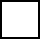 Zadania nr 1, tj. Zamieszczanie w prasie lokalnej ogłoszeń Urzędu Miejskiego w Koszalinie, zgodnie z wymogami zawartymi w specyfikacji warunków zamówienia: za cenę * : ............................... zł,(* cena obejmuje wszystkie należne podatki, w tym podatek VAT) zgodnie z Formularzem cenowym dla Zadania nr 1.Zadania nr 2, tj. Zamieszczanie w prasie ogólnopolskiej ogłoszeń Urzędu Miejskiego w Koszalinie, – zgodnie z wymogami zawartymi w specyfikacji warunków zamówienia: za cenę * : ............................... zł,(* cena obejmuje wszystkie należne podatki, w tym podatek VAT) zgodnie z Formularzem cenowym dla Zadania nr 2.2.	Deklarujemy zamieszczanie ogłoszeń w czasie nie dłuższym niż: (należy zaznaczyć X deklarowany czas zamieszczania ogłoszeń)Zadanie nr 1, tj. Zamieszczanie w prasie lokalnej ogłoszeń Urzędu Miejskiego w Koszalinie na drugi dzień od dnia przekazania treści ogłoszeniaalbo na trzeci dzień od dnia przekazania treści ogłoszeniaZadanie nr 2, tj. Zamieszczanie w prasie ogólnopolskiej ogłoszeń Urzędu Miejskiego w Koszaliniena drugi dzień od dnia przekazania treści ogłoszeniaalbo na trzeci dzień od dnia przekazania treści ogłoszeniaUWAGA!!!Czas realizacji przedmiotu zamówienia stanowi kryterium oceny ofert, które szczegółowo opisane zostało w Rozdziale I pkt 16 SWZ.3.  Deklarujemy wykonanie przedmiotu zamówienia: przez okres jednego roku od dnia zlecenia 
  pierwszego ogłoszenia do realizacji.4.    Oświadczamy, że zapoznaliśmy się z warunkami zamówienia i nie wnosimy do nich zastrzeżeń.5.	Oświadczamy, że zdobyliśmy konieczne informacje do przygotowania oferty.6.	Oświadczamy, że uważamy się za związanych niniejszą ofertą do dnia wskazanego w Rozdziale I pkt 12 ppkt 1 SWZ, przy czym pierwszym dniem terminu związania ofertą jest dzień, w którym upływa termin składania ofert.7.	Oświadczamy, że akceptujemy postanowienia Specyfikacji warunków zamówienia, Regulaminu korzystania z systemu miniPortal, Warunków korzystania z elektronicznej platformy usług administracji publicznej (ePUAP) oraz Instrukcji użytkownika systemu miniPortal-ePUAP.8.	Oświadczamy, że zawarty w warunkach zamówienia projekt umowy został przez nas zaakceptowany i zobowiązujemy się w przypadku wyboru naszej oferty do zawarcia umowy na wyżej wymienionych warunkach w miejscu i terminie wyznaczonym przez Zamawiającego.9.	Podwykonawcom zamierzamy powierzyć: Zadanie nr 1, tj. Zamieszczanie w prasie lokalnej ogłoszeń Urzędu Miejskiego w Koszalinie Zadanie nr 2, tj. Zamieszczanie w prasie ogólnopolskiej ogłoszeń Urzędu Miejskiego w Koszalinie10.	Wraz z ofertą składamy:1) ...................................................................................................................................2) …………………………….……………………………………………………………………….3)………………………………………………………………………………………………………Niniejszy formularz należy opatrzyć kwalifikowanym podpisem elektronicznym lub podpisem zaufanym 
lub podpisem osobistym właściwej, umocowanej osoby / właściwych, umocowanych osóbZałącznik nr 1 do formularza ofertowego – dot. Zadania nr 1…………............................................(Nazwa i adres Wykonawcy)FORMULARZ CENOWY dla Zadania nr 1Zamieszczanie w prasie lokalnej ogłoszeń Urzędu Miejskiego w KoszalinieNiniejszy formularz należy opatrzyć kwalifikowanym podpisem elektronicznym lub podpisem zaufanym 
lub podpisem osobistym właściwej, umocowanej osoby / właściwych, umocowanych osóbZałącznik nr 2 do formularza ofertowego – dot. Zadania nr 2…………..........................................(Nazwa i adres Wykonawcy)FORMULARZ CENOWY dla Zadania nr 2Zamieszczanie w prasie ogólnopolskiej ogłoszeń Urzędu Miejskiego w Koszalinie.Niniejszy formularz należy opatrzyć kwalifikowanym podpisem elektronicznym lub podpisem zaufanym 
lub podpisem osobistym właściwej, umocowanej osoby / właściwych, umocowanych osóbRozdział V Projekt umowy – dotyczy Zadania nr 1 i Zadania nr 2UMOWA NR .....................zawarta w dniu ....................................................... pomiędzy Gminą Miasto Koszalin – Urząd Miejski, ul. Rynek Staromiejski 6-7 ; 75-007 KoszalinNIP 669 23 85 366 ; REGON 330920802reprezentowaną przez:……………………………………………………………………….zwaną w dalszej części umowy Zleceniodawcąa ........................................................................................z siedzibą w ......................................................................NIP ..........................  REGON ........................................zwanym w dalszej części umowy Zleceniobiorcą, wyłonionym w wyniku przeprowadzonego postępowania o udzielenie zamówienia publicznego w trybie podstawowym na podstawie art. 275 pkt 1 ustawy Prawo zamówień publicznych (Dz. U. z 2021 r. poz. 1129 z późn. zm.) na zamieszczanie ogłoszeń Urzędu Miejskiego w Koszalinie.§ 1.  1.  Zleceniodawca zleca, a Zleceniobiorca przyjmuje do realizacji zamieszczanie ogłoszeń Urzędu Miejskiego w Koszalinie tj.: Zadanie nr 1 – Zamieszczanie w prasie lokalnej ogłoszeń Urzędu Miejskiego w KoszalinielubZadanie nr 2 – Zamieszczanie w prasie ogólnopolskiej ogłoszeń Urzędu Miejskiego
 w  Koszaliniewedług zasad i w ilościach określonych w Opisie przedmiotu zamówienia stanowiącym załącznik nr 1 do niniejszej umowy oraz cenach określonych przez Zleceniobiorcę w formularzu cenowym stanowiącym załącznik  nr 2 do niniejszej umowy.2. Zleceniobiorca zobowiązuje się do zamieszczania ogłoszeń w prasie lokalnej codziennej, wydaniu magazynowym lub tygodniku w zależności od każdorazowego wskazania przez Zleceniodawcę.lub2.  Zleceniobiorca zobowiązuje się do zamieszczania ogłoszeń w prasie ogólnopolskiej - codziennej lub wydaniu magazynowym w zależności od każdorazowego wskazania przez Zleceniodawcę.3. Ogłoszenia zamieszczane będą przez Zleceniobiorcę w prasie lokalnej w zależności od każdorazowego wskazania przez Zleceniodawcę w: 1) Głosie Koszalińskim,2) Tygodniku Miasto.lubOgłoszenia zamieszczane będą przez Zleceniobiorcę w prasie ogólnopolskiej tj: w Gazecie Wyborczej wydaniu ogólnopolskim.Zleceniodawca przekaże Zleceniobiorcy każdorazowo treść ogłoszenia za pośrednictwem poczty elektronicznej z każdorazowym wskazaniem tytułu prasy, w którym ma być zamieszczone ogłoszenie.  Zleceniobiorca zobowiązuje się do zamieszczenia ogłoszenia w czasie nie dłuższym niż na ……………. dzień od dnia przekazania jego treści.§ 2. 1. Osobą upoważnioną do przekazywania treści ogłoszeń oraz każdorazowo ich akceptacji jest inspektor Wydziału Organizacyjno – Administracyjnego Urzędu Miejskiego w Koszalinie  - Urszula Larwińska.2.  Zleceniobiorca zobowiązany jest, po otrzymaniu treści ogłoszenia, przedłożyć do akceptacji osobie wymienionej w ust. 1, propozycję wzoru ogłoszenia pod względem wielkości, graficznym, ceny oraz terminu ukazania się ogłoszenia w prasie.            3.  Wszelkie wymienione w ust. 2 czynności nie mogą przekraczać czasu wyznaczonego na realizację ogłoszenia określonego w § 1 pkt  5.§ 3. Umowę zawiera się na czas określony tj.: na okres jednego roku od dnia zlecenia pierwszego ogłoszenia do realizacji.
§ 4. 1. Za wykonanie przedmiotu zamówienia Zleceniodawca zobowiązuje się zapłacić Zleceniobiorcy wynagrodzenie w maksymalnej wysokości brutto …...........................….             ( słownie: …................…………......……………..………………………………….……...........................................................)             stanowiące iloczyn liczby wykonywanych zleceń oraz ich cen jednostkowych wynikających 
z oferty Zleceniobiorcy.Zleceniodawca zapłaci Zleceniobiorcy ustalone w ust. 1 wynagrodzenie na podstawie faktur częściowych, po wykonaniu jednostkowych zleceń na umieszczenie poszczególnych ogłoszeń, na podstawie faktury VAT, w ciągu 14 dni od daty jej otrzymania, przelewem na konto Zleceniobiorcy.Minimalny zakres zamówienia, jaki Zleceniodawca jest zobowiązany zrealizować wynosi 80% wynagrodzenia, o którym mowa w ust. 1.Zleceniobiorca oświadcza, że nie będzie dochodził wobec Zleceniodawcy żadnych roszczeń 
w przypadku osiągnięcia minimalnego zakresu zamówienia, o którym mowa w ust. 3.§ 5. Zleceniodawca dopuszcza możliwość dokonania zmian postanowień zawartej umowy 
 w stosunku  do treści oferty Zleceniobiorcy, polegającej na zmianie ceny oferty w przypadku  zmiany stawki podatku od towarów i usług (VAT).§ 6. 1. Za zwłokę w realizacji każdego pojedynczego zamówienia, Zleceniodawca obciąży  Zleceniobiorcę, za każdy dzień zwłoki karą umowną w wysokości ….….. (stanowiącej równowartość 0,2% wynagrodzenia, o którym mowa w § 4 ust. 1)Zleceniobiorca zobowiązany jest zapłacić Zleceniodawcy karę umowną w wysokości 10 %    wynagrodzenia brutto, o którym mowa w § 8 ust. 1 w przypadku odstąpienia od umowy 
z przyczyn, za które ponosi odpowiedzialność.W przypadku odstąpienia od umowy przez Zleceniodawcę z przyczyn zależnych od Zleceniobiorcy, Zleceniodawca  obciąży go karą umowną w wysokości 10%  wynagrodzenia brutto, o którym mowa w § 4 ust. 1.Za zwłokę w zapłacie wynagrodzenia zgodnie z § 4 ust. 2, Zleceniodawca zapłaci Zleceniobiorcy odsetki ustawowe za każdy dzień zwłoki.Kary umowne płatne są w terminie 14 dni od dnia otrzymania wezwania.Łączna maksymalna wysokość kar umownych wynosi 20% wynagrodzenia brutto, o którym mowa w § 4 ust. 1.7. Nieprawidłowości wynikłe w wykonaniu przedmiotu zamówienia, a niezależne od Zleceniodawcy, Zleceniobiorca usuwa na koszt własny.§ 7. 1. Zleceniodawca może wypowiedzieć umowę w trybie natychmiastowym w przypadku co najmniej dwukrotnego naruszania przez Zleceniobiorcę tych samych istotnych warunków umowy 
a w szczególności opisanych w § 1. 2. Niezależnie od postanowień ust. 1 Zleceniodawcy przysługuje prawo odstąpienia od umowy 
w przypadku określonym w art. 456 ust. 1 ustawy z dnia 11 września 2019 r. Prawo zamówień publicznych.3. W przypadku odstąpienia od umowy lub jej wypowiedzenia przez Zleceniodawcę na podstawie ust. 1 lub 2 Zleceniobiorcy przysługuje wynagrodzenie należne mu z tytułu wykonania części umowy.§ 8. Zmiany i uzupełnienia niniejszej umowy wymagają dla swej ważności formy pisemnej w postaci aneksu podpisanego przez obie strony.§ 9. W sprawach nieuregulowanych niniejszą umową mają zastosowanie przepisy ustawy Prawo zamówień publicznych oraz Kodeksu Cywilnego.§ 10. Wszelkie spory powstałe na tle niniejszej umowy rozstrzygane będą przez właściwy rzeczowo sąd powszechny w Koszalinie.§ 11. Umowę sporządzono w czterech jednobrzmiących egzemplarzach, po dwa dla każdej ze stron.ZLECENIODAWCA                                                                                                       ZLECENIOBIORCAWZÓR ZOBOWIĄZANIAZOBOWIĄZANIEpodmiotu udostępniającego zasoby do oddania Wykonawcy do dyspozycji niezbędnych zasobów na potrzeby realizacji zamówieniaJa(/My) niżej podpisany(/ni) ………………….…….................………..……………… będąc upoważnionym(/mi) do reprezentowania:                                                             (imię i nazwisko składającego oświadczenie)…………………………….………………………………….……………………………………………..........................................................................................................….                                                                                          (nazwa i adres podmiotu udostępniającego zasoby)o ś w i a d c z a m(/y),że wyżej wymieniony podmiot, stosownie do art. 118 ust. 1 ustawy z dnia 11 września 2019 r. Prawo zamówień publicznych (Dz. U. z 2021 r., 
poz. 1129 z późn. zm.) odda do dyspozycji Wykonawcy…………………………………………………………………....………………..........................................................................................................…………….………………                                                                                                               (nazwa i adres  Wykonawcy składającego ofertę)niżej wymieniony zakres zasobów:………………………………………….……………..............................................................……………………………………………………………………….…………………………………………………………….……………..............................................................……………………………………………………………………….…………………Sposób i okres udostępnienia Wykonawcy i wykorzystania przez niego ww. zasobów przy wykonywaniu zamówienia to: ……...................................................................................................................................................................................................................................................………………………………………….……………..............................................................……………………………………………………………………….…………………Jednocześnie oświadczam, że:……...................................................................................................................................................................................................................................................………………………………………….……………..............................................................……………………………………………………………………….…………………(należy oświadczyć czy i w jakim zakresie podmiot udostępniający zasoby, na zdolnościach którego Wykonawca polega w odniesieniu do warunków udziałuw postępowaniu dotyczących wykształcenia, kwalifikacji zawodowych lub doświadczenia, zrealizuje usługi, których wskazane zdolności dotyczą)Niniejsze zobowiązanie należy opatrzyć kwalifikowanym podpisem elektronicznym lub podpisem zaufanym lub podpisem osobistym właściwej, umocowanej osoby / właściwych, umocowanych osób Lp.Rodzaj ogłoszeniaRodzaj ogłoszeniaJednostkamiaryJednostkamiaryIlośćIlośćGŁOS KOSZALIŃSKIGŁOS KOSZALIŃSKIGŁOS KOSZALIŃSKIGŁOS KOSZALIŃSKIGŁOS KOSZALIŃSKIGŁOS KOSZALIŃSKIGŁOS KOSZALIŃSKI1.Zamieszczane na stronie ogłoszeniowej w codziennej prasieZamieszczane na stronie ogłoszeniowej w codziennej prasiecm2cm29.0009.0002.Zamieszczane na stronach redakcyjnych w codziennej prasieZamieszczane na stronach redakcyjnych w codziennej prasiecm2cm25005003.Zamieszczane na pierwszej stronie w codziennej prasieZamieszczane na pierwszej stronie w codziennej prasiecm2cm26006004.Zamieszczane na stronie ogłoszeniowej w wydaniu magazynowymZamieszczane na stronie ogłoszeniowej w wydaniu magazynowymcm2cm21.0001.0005.Zamieszczane na stronach redakcyjnych w wydaniu magazynowymZamieszczane na stronach redakcyjnych w wydaniu magazynowymcm2cm21901906.Zamieszczane na pierwszej stronie w wydaniu magazynowymZamieszczane na pierwszej stronie w wydaniu magazynowymcm2cm24004007.Kondolencje zamieszczane w codziennej prasieKondolencje zamieszczane w codziennej prasiecm2cm22002008. Kondolencje zamieszczane  w  wydaniu magazynowymKondolencje zamieszczane  w  wydaniu magazynowymcm2cm2100100TYGODNIK MIASTOTYGODNIK MIASTOTYGODNIK MIASTOTYGODNIK MIASTOTYGODNIK MIASTOTYGODNIK MIASTOTYGODNIK MIASTO9.9.Zamieszczane na stronie ogłoszeniowejZamieszczane na stronie ogłoszeniowejcm2cm21.00010.10.Zamieszczane na stronach redakcyjnychZamieszczane na stronach redakcyjnychcm2cm215011.11.Zamieszczane na pierwszej stronieZamieszczane na pierwszej stroniecm2cm215012.12.KondolencjeKondolencjecm2cm250Lp.Rodzaj ogłoszeniaJednostkamiaryIlośćGAZETA WYBORCZA – WYDANIE OGÓLNOPOLSKIEGAZETA WYBORCZA – WYDANIE OGÓLNOPOLSKIEGAZETA WYBORCZA – WYDANIE OGÓLNOPOLSKIEGAZETA WYBORCZA – WYDANIE OGÓLNOPOLSKIE1.Zamieszczane na stronie ogłoszeniowej w codziennej prasiecm23.5002.Zamieszczane na stronie ogłoszeniowej w wydaniu magazynowymcm2200DANE DOTYCZĄCE WYKONAWCYNazwa i adres Wykonawcy:………………………………………………..………………….....................................................................................…………………………………………………………………………………….……..………………………..……....…………podać firmę/pełną nazwę i adres Wykonawcy, w tym województwoREGON……………………………………………………….    NIP/PESEL……………………………………………………………………….reprezentowany przez:…………………………………….......…………………….....………………                      (podać imię i nazwisko)Adres e-mail: ………………………………………..........................................Numer telefonu: ......................................................................................................................................................Wykonawca (zaznaczyć „X” właściwe): jest mikroprzedsiębiorstwem  jest małym przedsiębiorstwem  jest średnim przedsiębiorstwem prowadzi jednoosobową działalność gospodarczą jest osobą fizyczną nieprowadzącą działalności gospodarczej inny rodzajDANE DOTYCZĄCE PODMIOTU UDOSTĘPNIAJĄCEGO ZASOBY Nazwa i adres Podmiotu udostępniającego zasoby:………………………………………………..…………………..................................................................................……………………………………………………………………………………….……..………………………..……....……………………………………………………………………………………………………………………………………….podać firmę/pełną nazwę i adres Podmiotu udostępniającego zasobyREGON….............................................................. NIP/PESEL  …..............................................................................reprezentowany przez:…………………………………….......…………………….....………………                                 (podać imię i nazwisko)Rodzaj wykonanej /wykonywanejusługi(należy szczegółowo rozpisać posiadane 
i spełniające warunek Zamawiającego doświadczenie)Wartość wykonanej / wykonywanejusługi (brutto)Data 
wykonania / wykonywania usługi 
Podmiot, 
na rzecz któregousługa została wykonana/ jest wykonywanaDANE DOTYCZĄCE WYKONAWCY / WYKONAWCÓW WSPÓLNIE UBIEGAJĄCYCH SIĘ                                                   O UDZIELENIE ZAMÓWIENIANazwa  Wykonawcy: ………………………………………………..…………………...................................................………………………………………………………………………………………………………………………………….                                                                                              podać firmę/pełną nazwę i adres WykonawcyAdres e-mail: …………………………………………….……………………………………..........................................Numer telefonu: ......................................................................................................................................................REGON ….............................................................. NIP/PESEL  …..............................................................................W przypadku Wykonawców wspólnie ubiegających się o udzielenie zamówienia, powyższe powtórzyć 
w odniesieniu do każdego z nichCzęść zamówienia, którą Wykonawca zamierza powierzyć podwykonawcyFirma/nazwa i adres podwykonawcy, 
któremu Wykonawca zamierza powierzyć część zamówienia, jeżeli jest już znanyCzęść zamówienia, którą Wykonawca zamierza powierzyć podwykonawcyFirma/nazwa i adres podwykonawcy, 
któremu Wykonawca zamierza powierzyć część zamówienia, jeżeli jest już znanyL.p.Rodzaj ogłoszeniaJednostka miaryIlośćCena jednostkowa brutto w złCena brutto ogółem w zł(1)(2)(3)(4)(5)(6)kol. 4 x kol. 5GŁOS KOSZALIŃSKIGŁOS KOSZALIŃSKIGŁOS KOSZALIŃSKIGŁOS KOSZALIŃSKIGŁOS KOSZALIŃSKIGŁOS KOSZALIŃSKI1.Zamieszczane na stronie ogłoszeniowej w codziennej prasiecm29.0002.Zamieszczane na stronach redakcyjnych w codziennej prasiecm25003.Zamieszczane na pierwszej stronie w codziennej prasiecm26004.Zamieszczane na stronie ogłoszeniowej w wydaniu magazynowymcm21.0005.Zamieszczane na stronach redakcyjnych w wydaniu magazynowymcm21906.Zamieszczane na pierwszej stronie w wydaniu magazynowymcm24007. Kondolencje zamieszczane w codziennej prasiecm22008.Kondolencje zamieszczane  w wydaniu magazynowymcm2100TYGODNIK MIASTOTYGODNIK MIASTOTYGODNIK MIASTOTYGODNIK MIASTOTYGODNIK MIASTOTYGODNIK MIASTO9.Zamieszczane na stronie ogłoszeniowejcm21.00010.Zamieszczane na stronach redakcyjnychcm215011.Zamieszczane na pierwszej stroniecm215012. Kondolencjecm250OgółemOgółemOgółemOgółemOgółemL.p.Rodzaj ogłoszeniaRodzaj ogłoszeniaJednostka miaryJednostka miaryIlośćCena jednostkowa brutto w złCena brutto ogółem w złCena brutto ogółem w zł(1)(2)(2)(3)(3)(4)(5)(6)kol. 4 x kol. 5(6)kol. 4 x kol. 5GAZETA WYBORCZA – WYDANIE OGÓLNOPOLSKIEGAZETA WYBORCZA – WYDANIE OGÓLNOPOLSKIEGAZETA WYBORCZA – WYDANIE OGÓLNOPOLSKIEGAZETA WYBORCZA – WYDANIE OGÓLNOPOLSKIEGAZETA WYBORCZA – WYDANIE OGÓLNOPOLSKIEGAZETA WYBORCZA – WYDANIE OGÓLNOPOLSKIEGAZETA WYBORCZA – WYDANIE OGÓLNOPOLSKIEGAZETA WYBORCZA – WYDANIE OGÓLNOPOLSKIEGAZETA WYBORCZA – WYDANIE OGÓLNOPOLSKIE1. 1. Zamieszczane na stronie ogłoszeniowej w codziennej prasieZamieszczane na stronie ogłoszeniowej w codziennej prasiecm23.5002.2.Zamieszczane na stronie ogłoszeniowej w wydaniu magazynowymZamieszczane na stronie ogłoszeniowej w wydaniu magazynowymcm2200OgółemOgółemOgółemOgółemOgółemOgółemOgółemOgółem